МИНИСТЕРСТНО ОБРАЗОВАНИЯ И НАУКИ РФФГБОУ ВО «Тверской Государственный Университет»Математический факультетКафедра общей математики и физикиКурсовая работа по дисциплине «Комплексный анализ»Направление подготовки: «Математика и компьютерные науки»Тема: «Гиперболические функции комплексного переменного»Выполнил: студентка  31 группыШитова Анастасия ВячеславовнаНаучный руководитель: к.ф-м.н. доцент, Чемарина Юлия ВладимировнаСодержаниеВведение……………………………………………………………………3Гиперболические функции………………………………………………..4Графики вещественных функций……………………………………........5Гиперболические функции комплексного переменного………………...7Связь с тригонометрическими функциями………………………………8Свойства……………………………………………………………………9Аналитические свойства………………………………………………….12Обратные гиперболические функции……………………………………13Графики обратных вещественных функций……………………………..14Применение гиперболических функций…………………………………16Заключение…………………………………………………………………17Список использованной литературы……………………………………..18	Введение	Первое появление гиперболических функций историки обнаружили в трудах английского математика Абрахама де Муавра (1707, 1722). Современное определение и обстоятельное их исследование выполнил Винченцо Риккати в 1757 году («Opusculorum», том I), он же предложил их обозначения: . Риккати исходил из рассмотрения единичной гиперболы.Независимое открытие и дальнейшее исследование свойств гиперболических функций было проведено Иоганном Ламбертом (1768), который установил широкий параллелизм формул обычной и гиперболической тригонометрии. Н. И. Лобачевский впоследствии использовал этот параллелизм, пытаясь доказать непротиворечивость неевклидовой геометрии, в которой круговая тригонометрия заменяется на гиперболическую.Гиперболические функцииГиперболи́ческие фу́нкции — семейство элементарных функций, выражающихся через экспоненту и тесно связанных с тригонометрическими функциями.Гиперболические функции задаются следующими формулами:гиперболический синус: гиперболический косинус:гиперболический тангенс:гиперболический котангенс:Иногда также определяются:гиперболические секанс и косеканс:Графики вещественных функцийГрафик гиперболического синуса  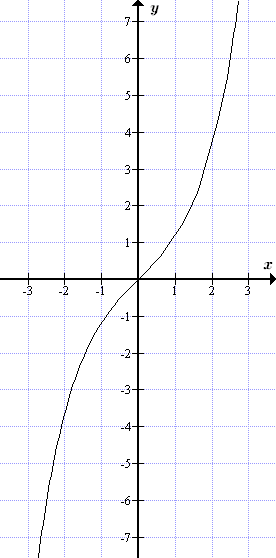 График гиперболического косинуса   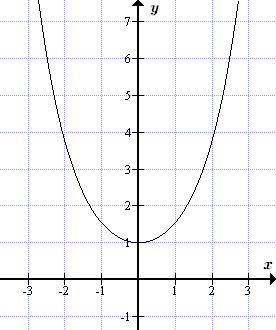 График гиперболического тангенса   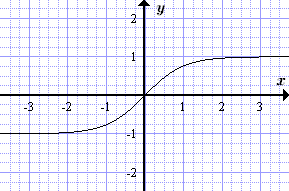 График гиперболического котангенса   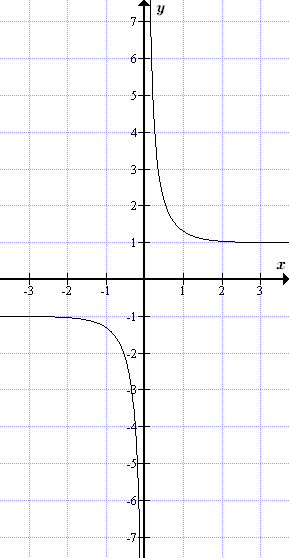 Гиперболические функции комплексного переменногоНайдем гиперболический синус, если комплексное число , где   , и мнимая единица.Тогда.Аналогичные преобразования дают Определим первый модуль .Связь с тригонометрическими функциямиГиперболические функции выражаются через тригонометрические функции от мнимого аргумента.Здесь    – мнимая единица,  = –1.СвойстваОсновные тождества:Четность и нечетность:Формулы сложения:Формулы двойного угла:Формулы кратных углов:Произведения:Суммы:Формулы понижения степени:Производные:Интегралы:11.Связь гиперболического синуса и косинуса с тангенсом и котангенсом:Аналитические свойстваГиперболический синус и гиперболический косинус аналитичны во всей комплексной плоскости, за исключением существенно особой точки на бесконечности. Гиперболический тангенс аналитичен везде, кроме полюсов в точках , где n — целое. Обратные гиперболические функции называется обратным гиперболическим синусом.Аналогично определяются и другие обратные гиперболические функции. Обратные гиперболические функции являются многозначными, но в случае обратных тригонометрических функций мы ограничимся основными значениями, при которых их можно рассматривать как однозначные.Ниже приведен список основных значений обратных гиперболических функций, выраженных через логарифмические функции, которые принимаются в качестве вещественных.АреасинусАреакосинусАреатангенс          АреакотангенсГрафики обратных вещественных функцийГрафик обратного гиперболического синуса (ареасинуса)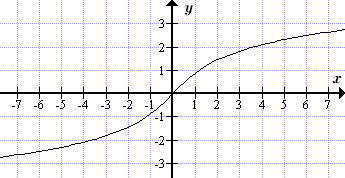 График обратного гиперболического косинуса (ареакосинуса)                       Пунктиром показана вторая ветвь ареакосинуса.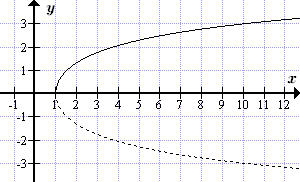 График обратного гиперболического тангенса (ареатангенса)                                  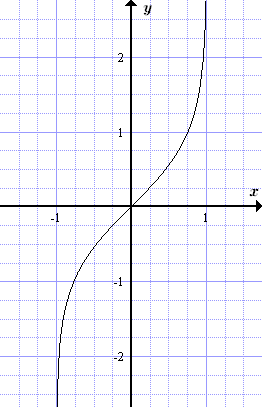 График обратного гиперболического котангенса (ареакотангенса)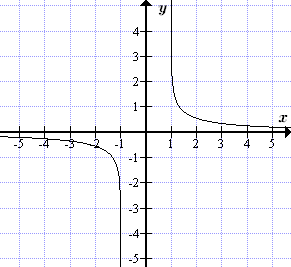 Применение гиперболических функцийГиперболические функции часто встречаются при вычислении различных интегралов. Некоторые интегралы от рациональных функций и от функций, содержащих радикалы, довольно просто выполняются с помощью замен переменных с использованием гиперболических функций.Аналогично тому, как матрицы вида   описывают повороты двумерного евклидова пространства, матрицы    описывают повороты в простейшем двумерном пространстве Минковского. В связи с этим гиперболические функции часто встречаются в теории относительности.Однородная веревка или цепочка, свободно подвешенная за свои концы, приобретает форму графика функции (в связи с чем график гиперболического косинуса иногда называют цепной линией). Это обстоятельство используется при проектировании арок, поскольку форма арки в виде перевёрнутой цепной линии наиболее удачно распределяет нагрузку.ЗаключениеВ рамках данного исследования мы рассмотрели основные гиперболические функции: рассмотрели гиперболические функции и их свойства, обратные гиперболические функции, применение гиперболических функций.Список использованной литературы1.Лаврентьев М.А., Шабат Б.В. Методы теории функций комплексного переменного – М.: Наука, 1987. – 688 с2. Элементарные функции комплексного переменного. – Электрон. дан. – [Б.м., 2016]. – Режим доступа: http://www.mathhelpplanet.com. – Загл. с экрана.